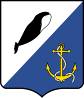 УПРАВЛЕНИЕ СОЦИАЛЬНОЙ ПОЛИТИКИАДМИНИСТРАЦИИ ПРОВИДЕНСКОГО ГОРОДСКОГО ОКРУГАЧУКОТСКОГО АВТОНОМНОГО ОКРУГАП Р И К А ЗОб утверждении Календарного плана воспитательной работы и Перечня юбилейных дат на 2022 - 2023 учебный годВ соответствии с примерным календарным планом воспитательной работы на 2022 - 2023 учебный год, перечнем юбилейных дат (письмо Минпросвещения России от 17.06.2022 № ТВ-1146/06), с учетом объявления 2022 года - Годом народного искусства и нематериального культурного наследия России, 350-летия со дня рождения Петра I, а 2023 года - Годом педагога и наставника на основании приказа Департамента образования и науки Чукотского автономного округа от 21 июня 2022 года № 01-21/366, ПРИКАЗЫВАЮ:Утвердить:Календарный план воспитательной работы общеобразовательных учреждений Провиденского городского округа на 2022 - 2023 учебный год (далее - Календарный план воспитательной работы) согласно приложению 1 к настоящему приказу;Перечень юбилейных дат со дня рождения писателей, музыкантов, художников и других деятелей на 2022 - 2023 учебный год (далее - Перечень юбилейных дат) согласно приложению 2 к настоящему приказу. Руководителям общеобразовательных учреждений Провиденского городского округа (Балацкий А.Н., Калемина Н.В., Щуцкая Я., Родионова Л.А., Омрынто С.В., Коршунова С.В., Ольховик Т.В., Долгополов И.А.): утвердить Календарные планы воспитательной работы и Перечни юбилейных дат локальными актами общеобразовательных учреждений; разместить указанные в подпункте 2.1 локальные акты на сайтах общеобразовательных учреждений.Руководителям общеобразовательных учреждений Провиденского городского округа (Балацкий А.Н., Калемина Н.В., Щуцкая Я., Родионова Л.А., Омрынто С.В., Коршунова С.В., Ольховик Т.В., Долгополов И.А.):довести данный приказ до лиц в части касающихся; организовать реализацию мероприятий, предусмотренных пунктом 2 настоящего приказа.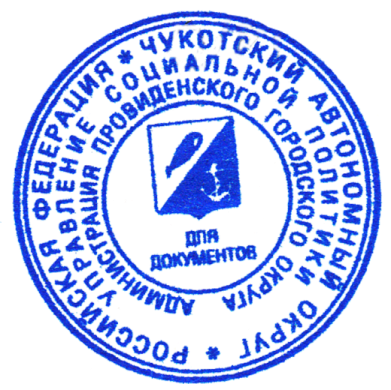 Контроль за исполнением настоящего приказа оставляю за собой.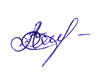 Заместитель начальника                                                               А.В. ШевкуноваУправления Приложение № 1  к приказу Управления социальной политики администрации Провиденского городского округаот 23.06.2022 г. № 86Календарный план воспитательной работы общеобразовательных учреждений Провиденского городского округа на 2022 - 2023 учебный годПриложение № 2к приказу Управления социальной политики администрации Провиденского городского округаот 23.06.2022 г. № 86Перечень юбилейных дат со дня рождения писателей, музыкантов,
художников и других деятелей на 2022 - 2023 учебный годот 23.06.2022 г.№ 86п. ПровиденияМесяцДатаОбразовательное событиесентябрь1День знанийсентябрь3День солидарности в борьбе с терроризмомсентябрь3День окончания Второй мировой войнысентябрь7210 лет со дня Бородинского сражениясентябрь8Международный день распространения грамотностисентябрь17165 лет со дня рождения русского ученого, писателя К.Э. Циолковского (1857 - 1935 гг.)сентябрь27День работника дошкольного образованияоктябрь1Международный день пожилых людейоктябрь1Международный день музыкиоктябрь465 лет запуска Первого искусственного спутника Земли (СССР, 1957 г.)октябрь5День учителяоктябрь16День отца в Россииоктябрь25Международный день школьных библиотекноябрь4День народного единстваноябрь8День памяти погибших при исполнении служебных обязанностей сотрудников органов внутренних дел Россииноябрь20День начала Нюрнбергского процессаноябрь27День матери в Россииноябрь30День Государственного герба Российской Федерациидекабрь1Всемирный день борьбы со СПИДомдекабрь3День Неизвестного солдатадекабрь3Международный день инвалидовдекабрь5День добровольца (волонтера) в Россиидекабрь8Международный день художникадекабрь9День Героев Отечествадекабрь9Международный день борьбы с коррупциейдекабрь10Единый урок «Права человека»декабрь1092 годовщина образования Чукотского автономного округадекабрь12День Конституции Российской Федерацииянварь25День российского студенчестваянварь27День полного освобождения Ленинграда от фашистской блокады (1944г.)январь27День освобождения Красной Армией крупнейшего «лагеря смерти» Аушвиц-Биркенау (Освенцима) - День памяти жертв Холокостафевраль280 лет со дня победы Вооруженных сил СССР над армией гитлеровской Германии в 1943 году в Сталинградской битвефевраль8День российской наукифевраль15День памяти о россиянах, исполнявших служебный долг за пределами Отечествафевраль17День российских студенческих отрядовфевраль21Международный день родного языкафевраль23День защитника Отечествамарт1Международный день борьбы с наркоманией и наркобизнесоммарт     3200 лет со дня рождения К.Д. Ушинскогомарт8Международный женский деньмарт18День воссоединения Крыма с Россиеймарт27Всемирный день театраапрель12День космонавтики. Гагаринский урок «Космос - это мы» (СССР, 1961г.)апрель19День памяти о геноциде советского народа нацистами и их пособниками в годы Великой Отечественной войныапрель22Всемирный день Землиапрель27День российского парламентаризмамай1Праздник Весны и Трудамай7День радиомай9День Победы советского народа в Великой Отечественной войне 1941 - 1945 годовмай19День детских общественных организаций Россиимай24День славянской письменности и культурыиюнь1Международный день защиты детейиюнь6День русского языка - Пушкинский день Россиииюнь12День Россиииюнь22День памяти и скорби - день начала Великой Отечественной войныиюнь27День молодежи Россиииюль8День семьи, любви и верностииюль30День Военно-морского флотаавгуст9Международный день коренных народовавгуст12День физкультурникаавгуст22День Государственного флага Российской Федерацииавгуст2380 лет со дня победы советских войск над немецкой армией в битве под Курском в 1943 годуавгуст27День российского киноМесяцДатаНаименование юбилейной датысентябрь5205 лет со дня рождения писателя А.К. Толстого (1817 - 1875)октябрь8130 лет со дня рождения поэтессы, прозаика, драматурга М.И. Цветаевой (1892 - 1941)октябрь26180 лет со дня рождения живописца и литератора В.В. Верещагина (1842 - 1904)ноябрь3135 лет со дня рождения поэта, драматурга, переводчика С.Я. Маршака (1887 - 1964)ноябрь6170 лет со дня рождения писателя, драматурга Д.Н. Мамина- Сибиряка (1852 - 1912)декабрь27190 лет со дня рождения основателя Третьяковской галереи П.М. Третьякова (1832 - 1898)январь10140 лет со дня рождения писателя А.Н. Толстого (1883 - 1945)январь13НО лет со дня рождения Отке, председателя Чукотского окружного исполнительного комитета (1913-1955)март13110 лет со дня рождения писателя и поэта, автора слов гимнов СССР и Российской Федерации С.В. Михалкова (1913 - 2009)март28155 лет со дня рождения писателя М. Горького (1868 - 1936)апрель1150 лет со дня рождения композитора и пианиста С.В. Рахманинова (1873 - 1943)апрель12200 лет со дня рождения российского классика и драматурга А.Н. Островского (1823 - 1886)апрель2285 лет со дня рождения чукотской поэтессы А.А. Кымытваль (1938-2015)май13240 лет со дня основания Черноморского флота Россиимай18320 лет со дня основания Балтийского флота Россиииюнь6120 лет со дня рождения композитора, педагога, дирижера А. Хачатуряна (1903 - 1978)июль14280 лет со дня рождения поэта Г.Р. Державина (1743 - 1816)июль19130 лет со дня рождения поэта В.В. Маяковского (1893 - 1930)